Заказчик: E-mail: Фильтроциклон ФЦ-М-3000КОММЕРЧЕСКОЕ ПРЕДЛОЖЕНИЕ № ___ от _________г.  на поставку фильтроциклона ФЦ-М-3000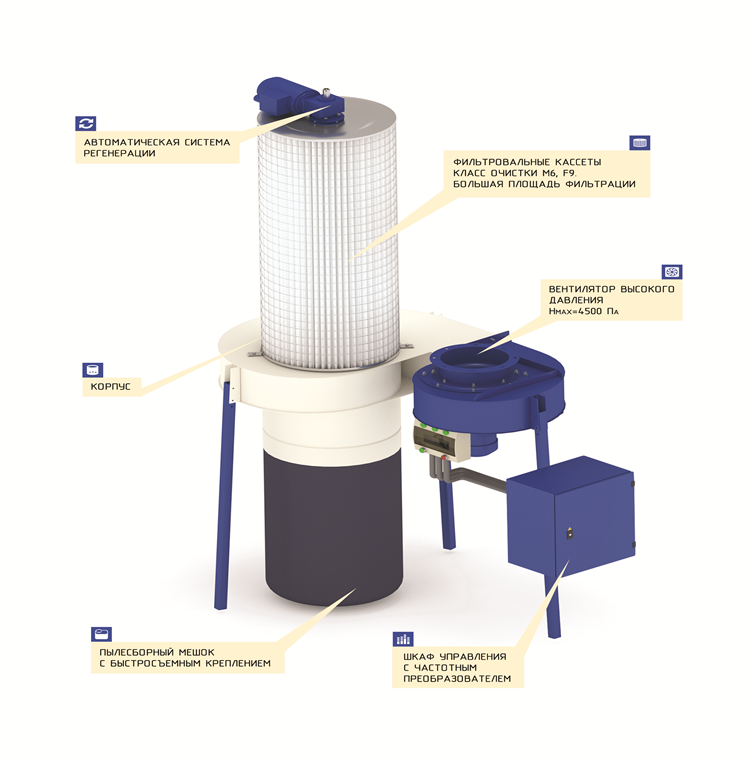      Предназначены для очистки воздуха от сухой неслипающейся пыли и стружки. Применяются совместно с пылевыми вентиляторами, такими же, как в центральных системах аспирации. Предварительная очистка воздуха происходит во встроенном циклонном элементе. Мелкая пыль улавливается кассетой из полиэстера. Фильтровальные кассеты, производимые нашей компанией, соответствуют классам очистки М6 (средний класс), F9 (фильтры высокой эффективности) в зависимости от применяемого материала, что позволяет обеспечить остаточную концентрацию мелкой пыли не более 0,5 мг/м³.        Вследствие развитой поверхности фильтрации, кассета имеет высокую пылеемкость, позволяющую обеспечить длительную работу агрегата без существенного снижения производительности. Максимальная концентрация пыли на входе в агрегат крупной/мелкой составляет 15/5 г/м³.         Агрегаты ФЦ-М-КР оснащены автоматической системой регенерации внутренней поверхности фильтровальной кассеты. Периодически, не реже одного раза в неделю, необходимо производить продувку кассет сжатым воздухом, не снимая кассеты с агрегата. СМОТРИТЕ ВИДЕО:ВСЁ О МОДЕЛИ ФЦ-М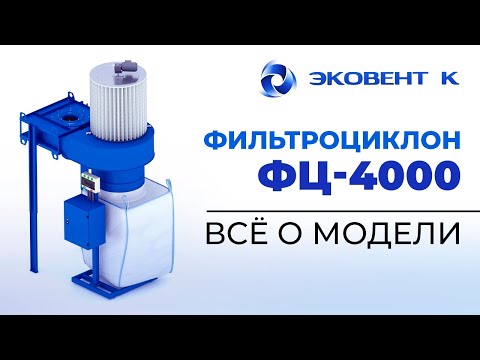 Технические характеристики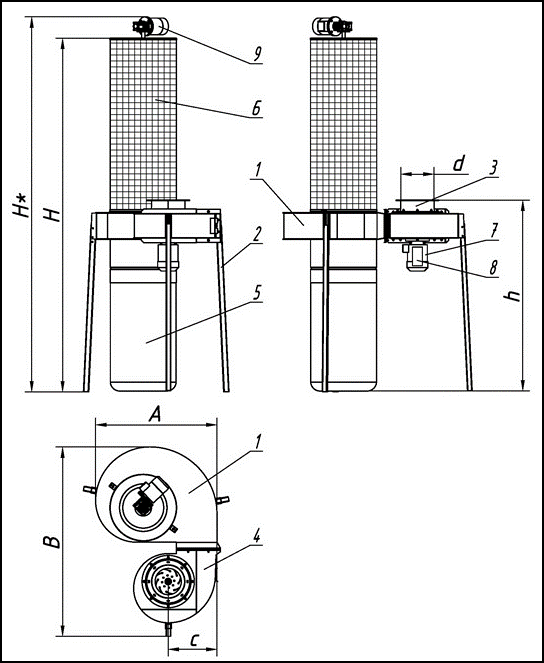 1. Корпус агрегата2. Стойка	3. Входной патрубок4. Вентилятор серии RU5. Пылесборный мешок		6. Фильтровальная  кассета	7. Электродвигатель	8. Автоматический выключатель		9. Система регенерации с электроприводом	Габаритные и присоединительные размеры, ммСтоимость оборудованияСрок изготовления оборудования – из наличия.	Гарантия на оборудование - 24 месяца с момента отгрузки с нашего склада.		Доставка оборудования осуществляется транспортом Заказчика.	Размеры и вес в упаковке Вы всегда можете у нас приобрести:Фильтровальные кассетыПылесборные мешки 0,4 м³ (для ФЦ-М-3000)Коллекторы, переходы, бандажиГибкие полиуретановые шланги, алюминиевые трубы, хомутыРабочие колесаМотор-редукторы, электродвигателиМодельФЦ-М-3000Производительность, м³/ч3000Емкость пылесборника, м³0.4 (D700)Тип вентилятораGR-400 левыйМощность эл.двиг.,кВт5,5Располагаемый напор вентилятора, Па4700Мощность электродвигателя  системы регенерации, Вт90Кассета фильтровальная560х1500Вес, кг165МодельHH*hdABcФЦ-М-300029703150158022512202000460№№Наименование оборудованияЕд.Кол-воЦена,Сумма,п/пизм.руб. вкл. НДСруб. вкл. НДС1234561Фильтроциклон ФЦ-М- 3000 ком.3, (фильтровальный материал - полиэстер, класс очистки F9), в составе: - установка ФЦ-М-3000 с автоматической регенерацией; - вентилятор высокого давления ВДП-GR 400, исп.1, N= 5,5 кВт, Нмах = 4700 Па; - шкаф управления регенерацией и вентилятором с частотным преобразователем.шт.1246 600246 600Итого:246 600АппаратКол-во в тарном местеДлина, LШирина, ВВысота, НВес, кгФЦ-М-30001160012001000150Вентилятор110001000900100Шкаф управления150050050030Кассета1600600180035